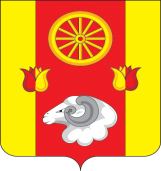 АДМИНИСТРАЦИЯКРАСНОПАРТИЗАНСКОГО СЕЛЬСКОГО ПОСЕЛЕНИЯПОСТАНОВЛЕНИЕ12.08.2022                                           № 95                п. КраснопартизанскийО подготовке объектов социальной сферы,инженерной инфраструктуры, жилищно – коммунального хозяйства к работев осенне-зимний период 2022-2023 г.г.В целях обеспечения своевременной и качественной подготовки объектов социальной сферы, инженерной инфраструктуры жилищно-коммунального хозяйства к работе в осенне-зимний период 2022-2023 г.гПОСТАНОВЛЯЮ:Утвердить план мероприятий по подготовке объектов социальной сферы, инженерной инфраструктуры и жилищно-коммунального хозяйства к работе в осенне-зимний период 2022-2023 г.г. в соответствии с Приложением № 1.Утвердить состав комиссии по подготовке и приёму учреждений к работе в зимних условиях 2022-2023 гг., в соответствии с Приложением № 2, возложить на комиссию функцию координации и контроля работ.Утвердить программу по проведению проверки готовности учреждений социальной сферы к отопительному периоду 2022-2023г.г. в соответствии с Приложением №3.Постановление № 66 от 29.06.2021г. «О подготовке объектов социальной сферы, инженерной инфраструктуры, жилищно – коммунального хозяйства к работе в осенне – зимний период 2021 – 2022 года» считать утратившим силу.Контроль за выполнением постановления оставляю за собой.Глава АдминистрацииКраснопартизанского сельского поселения                        Б.А. МакаренкоПриложение №1к постановлению Администрации Краснопартизанского сельского поселенияот 12.08.2022 № 95План мероприятийпо подготовке объектов социальной сферы и инженерной инфраструктуры к работе в осеннее – зимний период 2021 – 2022 годовпо Краснопартизанскому сельскому поселению Приложение № 2к постановлению Администрации Краснопартизанского сельского поселения от 12.08.2022  № 95КОМИССИЯпо подготовке и приему учреждений в осенне–зимний период  2022-2023 г.г. - председатель комиссии:       Борис Алексеевич Макаренко                                 Глава Администрации                                                                        Краснопартизанского сельского поселениячлены комиссии:Вдовенко Елена Николаевна      Ведущий специалист Администрации Краснопартизанского сельского поселения                                                                       заместитель председатель комиссии Макаренко Татьяна Сергеевна                 Старший инспектор  Администрации                                                              Краснопартизанского сельского поселения     Коростилева Любовь Анатольевна         Ведущий специалист Администрации                                                              Краснопартизанского сельского поселения     по согласованию:Чернета Кристина Владимировна                                директор МКУК                                                                    «Краснопартизанский СДК»Приложение №3                                                                                                   к постановлению  Администрации                                                                                                   Краснопартизанского  сельского поселения от 12.08.2022  № 95 Программапо проведению проверки готовности учреждений социальной сферык отопительному периоду 2022-2023 г.г.        1. Целью программы проведения проверки готовности к отопительному периоду 2022-2023 годов (далее - Программа) является оценка готовности к отопительному периоду путем проведения проверки готовности к отопительному периоду 2022-2023 годов учреждений социальной сферы.2. Проверка осуществляется в отношении учреждений социальной сферы в соответствии с приказом министерства энергетики Российской Федерации от 12.03.2013 № 103 «Об утверждении правил оценки готовности к отопительному периоду» (далее – Правила).3. Комиссия осуществляет проверку в соответствии с перечнем учреждений социальной сферы, в отношении которых проводится проверка готовности к отопительному периоду 2022 - 2023 годов, согласно приложения № 1 к программе. 4. В целях проведения проверки к работе Комиссии по согласованию могут привлекаться представители Федеральной службы по экологическому, технологическому и атомному надзору.5. В целях проведения проверки Комиссия рассматривает документы, подтверждающие выполнение требований по готовности, а при необходимости - проводит осмотр объектов проверки с выездом на место.6. Результаты проверки учреждений социальной сферы оформляются актами проверки готовности к отопительному периоду 2022-2023 годов согласно приложению № 3 к Программе.7. Акты проверки готовности к отопительному периоду 2022-2023 годов учреждений социальной сферы оформляются не позднее одного дня с даты завершения проверки.9. В акте проверки готовности к отопительному периоду 2022-2023 годов содержатся следующие выводы комиссии по итогам проверки:- объект проверки готов к отопительному периоду; - объект проверки будет готов к отопительному периоду при условии устранения в установленный срок замечаний к требованиям по готовности, выданных Комиссией; - объект проверки не готов к отопительному периоду. 9. При наличии у Комиссии замечаний к выполнению требований по готовности или при невыполнении требований по готовности к акту прилагается перечень замечаний (далее – Перечень) с указанием сроков устранения.10. Паспорт готовности к отопительному периоду 2022-2023 годов (далее - Паспорт готовности) составляется согласно приложению № 4 к Программе и выдается по каждому объекту проверки в течение 15 дней с даты подписания акта в случае, если объект проверки готов к отопительному периоду, а также в случае, если замечания к требованиям по готовности, выданные Комиссией, устранены в срок, установленный Перечнем. 11. Срок выдачи Паспортов готовности: не позднее 15 сентября 2022 года.12. В случае устранения указанных в Перечне замечаний к выполнению (невыполнению) требований по готовности в сроки, установленные в пункте 10 настоящей Программы, Комиссией проводится повторная проверка, по результатам которой составляется новый акт проверки готовности к отопительному периоду 2022-2023 годов.13. Учреждения, не получившие  по объектам проверки Паспорт готовности в сроки, установленные пунктом 11 настоящей Программы, обязана продолжить подготовку к отопительному периоду и устранение указанных в Перечне к акту замечаний к выполнению (невыполнению) требований по готовности. После уведомления Комиссии об устранении замечаний к выполнению (невыполнению) требований по готовности осуществляется повторная проверка. При положительном заключении Комиссии оформляется повторный акт с выводом о готовности к отопительному периоду, но без выдачи Паспорта готовности в текущий отопительный период.Приложение № 1                                                                   к программе по проведению проверки                                                                  готовности учреждений социальной  сферы                                                                    к отопительному периоду 2022-2023 г.г.Перечень учреждений социальной сферы, в отношении которых проводится проверка готовности к отопительному периоду 2022- 2023 годовПриложение № 2                                                                  к программе по проведению проверки                                                                  готовности учреждений социальной    сферы к отопительному периоду 2022-2023 г.г.Реестр отчетной документацииПлан мероприятий по подготовке к работе в осенне-зимний период  2022-2023 годы.Выполнение утвержденного плана подготовки к работе в  отопительный период 2022-2023 годы.Акт проведения гидравлических испытаний системы отопления на плотность и прочность.Акт промывки системы отопления.Приказ о назначении лица ответственного за тепловые энергоустановки.Протокол проверки знаний ответственного лица за исправное состояние и безопасную эксплуатацию тепловых энергоустановок.Инструкция по эксплуатации отопительного водогрейного котла.Должностная инструкция ответственного лица за тепловые энергоустановки.Протокол проверки электрооборудования. Схема тепловых энергоустановок (индивидуального теплового пункта, системы отопления, участка тепловой сети, котельной).Наличие нормативных запасов топлива (наличие договоров поставки топлива). Акт проверки состояния утеплений зданий (чердака, лестничной клетки, подвала, дверные проемы), а также индивидуальных тепловых пунктов. Акт проверки состояния трубопроводов, арматуры  и тепловой изоляции в пределах тепловых пунктов. Паспорта тепло потребляющих установок, принципиальных схем и инструкций для обслуживающего персонала и соответствия их действительности. Документ, подтверждающий отсутствие задолженности за поставленную тепловую энергию (мощность). Документ, подтверждающий наличие собственных и (или) привлеченных ремонтных бригад и обеспеченность их материально-техническими ресурсами для осуществления надлежащей эксплуатации тепло потребляющих установок. Журнал обходов и осмотров тепловых энергоустановок и тепловых сетей.Приложение № 3                                                                  к программе по проведению проверки                                                                  готовности учреждений социальной    сферы                                                     отопительному периоду 2022-2023 г.г.Актпроверки готовности к отопительному периоду 2022-2023 годовучреждений социальной    сферы__с.                              "____" _________________ 2022(место составления акта) (дата составления акта)Комиссия, образованная постановлением Администрации ______________________________  от «00» ____________20__ № ____, в соответствии с программой по  проведению проверки готовности к отопительному периоду, утвержденной ___________________________________________________________от «____» ________2020с "___" _________ 2020 по "____" __________ 2020 в соответствии с Федеральным законом от 27.07.2010 № 190-ФЗ "О теплоснабжении" провела проверку готовности к отопительному периоду __________________________________________________________________________________________________________________________________________________________(полное наименование организации,в отношении которой проводилась проверка готовности к отопительному периоду)Проверка готовности к отопительному периоду проводилась в отношении следующих объектов:____________________________________________________________________________;(наименование объекта)Для рассмотрения комиссии потребителем предъявлено:1. Устранение выявленных в порядке, установленном законодательством Российской Федерации, нарушений в тепловых и гидравлических режимах работы тепловых энергоустановок _____________________________________________________________________________(нарушение выявлено / не выявлено, устранено / не устранено)Представитель потребителя_____________________                                                                (роспись, ФИО)2. Проведение промывки  оборудования и коммуникаций  теплопотребляющих установок _____________________________________________________________________________ (№ и дата акта)Представитель потребителя______________ _______                                                           (роспись, ФИО)Представитель организации осуществляющий данный вид работы______________ ______                                                                                                                                           (роспись, ФИО)3. Разработка эксплуатационных режимов, а также мероприятий по их внедрению _____________________________________________________________________________(выполнена/не выполнена)Представитель потребителя______________ _______                                                           (роспись, ФИО)4. Выполнение плана ремонтных работ _____________________________________________________________________________                                                 (выполнен/не выполнен)Представитель потребителя______________ _______                                                           (роспись, ФИО)5. Состояние тепловых сетей, принадлежащих  потребителю  тепловой энергии _____________________________________________________________________________(в удовлетворительном/неудовлетворительном  состоянии)Представитель потребителя______________ _______                                                           (роспись, ФИО)Представитель организации осуществляющий данный вид работы______________ ______                                                                                                                                           (роспись, ФИО)6. Состояние утепления  зданий (чердаки, лестничные клетки, подвалы, двери) и центральных тепловых  пунктов, а также индивидуальных  тепловых пунктов_____________________________________________________________________________(в удовлетворительном/неудовлетворительном  состоянии) Представитель потребителя______________ _______                                                           (роспись, ФИО)7. Состояние трубопроводов, арматуры и тепловой изоляции в пределах тепловых пунктов_____________________________________________________________________________(в удовлетворительном/неудовлетворительном  состоянии)Представитель потребителя______________ _______                                                           (роспись, ФИО)Представитель организации осуществляющий данный вид работы______________ ______                                                                                                                                           (роспись, ФИО) 9. Работоспособность автоматических регуляторов при их наличии_____________________________________________________________________________(имеются/отсутствуют; в исправном/неисправном  состоянии)Представитель потребителя______________ _______                                                           (роспись, ФИО)Представитель организации осуществляющий данный вид работы______________ ______                                                                                                                                           (роспись, ФИО)9. Работоспособность защиты систем теплоснабжения_____________________________________________________________________________(в исправном/неисправном  состоянии)Представитель потребителя______________ _______                                                           (роспись, ФИО)Представитель организации осуществляющий данный вид работы______________ ______                                                                                                                                           (роспись, ФИО)10. Наличие паспортов теплопотребляющих установок, принципиальных схем и инструкций для обслуживающего персонала __________________________________________________________________________________________________________________________________________________________                                             (в наличии/отсутствуют)Представитель потребителя______________ _______                                                           (роспись, ФИО)11. Отсутствие прямых соединений оборудования тепловых пунктов с водопроводом и канализацией _________________________________________________________________(отсутствуют/имеются)Представитель потребителя______________ _______                                                           (роспись, ФИО)12. Наличие пломб на расчетных шайбах и соплах элеваторов _____________________________________________________________________________                                                    (установлены/не установлены)    Представитель потребителя______________ _______                                                           (роспись, ФИО)13. Задолженность за поставленные энергоресурсы_____________________________________________________________________________(отсутствует/имеется в размере, наличие графика рассрочки платежа)Представитель потребителя______________ _______                                                           (роспись, ФИО)14. Наличие собственных или привлеченных ремонтных бригад для осуществления надлежащей эксплуатации теплопотребляющих установок _____________________________________________________________________________(отсутствуют/имеются)Представитель потребителя______________ _______                                                           (роспись, ФИО)15. Проведение испытания оборудования  теплопотребляющих установок  на  плотность и прочность _________________________________________________________(№ и дата акта)Представитель потребителя______________ _______                                                           (роспись, ФИО)Представитель организации осуществляющий данный вид работы______________ ______                                                                                                                                           (роспись, ФИО)16. Надежность теплоснабжения потребителей тепловой энергии с учетом климатических условий ______________________________________________________________________(обеспечена/не обеспечена)Представитель потребителя______________ _______                                                           (роспись, ФИО)17. Наличие протокола  проверки знаний ответственного за исправное состояние и безопасную эксплуатацию тепловых энергоустановок _______________________________                                                                                                                   (№ и дата протокола)Представитель потребителя______________ _______                                                           (роспись, ФИО)19. Наличие акта проверки системы вентиляции ___________________________________(№ и дата акта)Представитель потребителя______________ _______                                                           (роспись, ФИО)Представитель организации осуществляющий данный вид работы______________ ______                                                                                                                                           (роспись, ФИО)19. Наличие протокола замера сопротивления изоляции силовой электропроводки_____________________________________________________________________________(№ и дата протокола)Представитель потребителя______________ _______                                                           (роспись, ФИО)Представитель организации осуществляющий данный вид работы______________ ______                                                                                                                                           (роспись, ФИО)20. Наличие акта на герметизацию вводов _________________________________________(№ и дата акта)Представитель потребителя______________ _______                                                           (роспись, ФИО)21. Наличие запасов топлива  _________________________________________(количество, № и дата договора)Представитель потребителя______________ _______                                                           (роспись, ФИО)В ходе проведения проверки готовности к отопительному периоду комиссия установила: ____________________________________________________________________________.(готовность/неготовность  к работе в отопительном периоде)Вывод комиссии по итогам проведения проверки готовности к отопительному периоду:_____________________________________________________________________________.Приложение к акту проверки готовности к отопительному периоду 2021-2022 годов. <*> Председатель комиссии: ________________________________________________________(подпись, расшифровка подписи)Заместитель председателякомиссии: ____________________________________________________________________(подпись, расшифровка подписи)Члены комиссии: _____________________________________________________________________________(подпись, расшифровка подписи)_____________________________________________________________________________(подпись, расшифровка подписи)_____________________________________________________________________________(подпись, расшифровка подписи)С актом проверки готовности ознакомлен, один экземпляр акта получил:"____" ___________ 2022 _______________________________________________________(подпись, расшифровка подписи руководителя потребителя тепловой энергии (учреждения), в отношении которого проводилась проверка готовности к отопительному периоду)<*> При наличии у комиссии замечаний к выполнению требований по готовности или при невыполнении требований по готовности к акту прилагается перечень замечаний с указанием сроков их устранения.Приложение № 4                                                                   к программе по проведению проверки                                                                  готовности учреждений социальной                                                                     сферы отопительному периоду 2022-2023 г.г.ПАСПОРТготовности к отопительному периоду 2022- 2023 годовВыдан ____________________________________________________________,(полное наименование организации, потребителя тепловой энергии, в отношении которого проводилась проверка готовности к отопительному периоду)В отношении следующих объектов, по которым проводилась проверка готовности к отопительному периоду:1. ________________________;2. ________________________;3. ________________________;Основание выдачи паспорта готовности к отопительному периоду:Акт проверки готовности к отопительному периоду от ______________ № ___.____________________________________________________________________ (подпись, расшифровка подписи и печать уполномоченного органа, образовавшего комиссию по проведению проверки готовности к отопительному периоду)№ п/пНаименование мероприятийСроки исполнения Ответственные1.Проведение ревизий технического состояния котельной, коммуникаций, определение объемов ремонтно-профилактических работ по подготовке учреждения к работе в осеннее - зимний периоддо 30.08.2022Старший инспектор ЖКХ2.Заключение договоров с обслуживающими организациями. до 01.10.2022Коростилёва Л.А.3.Переподготовка по обучению ответственных за тепловые энергоустановки до 15.10.2022Старший инспектор ЖКХ4. Косметический ремонт внутри котельных / окраска труб газопровода до 15.09.2022Старший инспектор ЖКХ№№ ппОбъект, подлежащий проверке121.Здание Администрации Краснопартизанского сельского поселения, теплового пункта.  	